NEW:  Aphasia Support Group starting at the University of Connecticut Health Center on September 15, 2017.  Groups will be led by Jennifer Mozeiko, PhD, a speech and language pathologist who specializes in aphasia at UConn in Storrs and by Christine Zaczynski MS, CCC-SLP acute care and rehabilitation speech pathologist with focus in dysphagia and aphasia at the UConn Health Center.WHAT IS IT:  Aphasia group is a safe place to practice communication, to ask questions, and to receive and provide feedback to others aphasia.  Discussions tend to include topical current world and local events.  We have debates, strategize about how to handle difficult communicative environments (for example, loud restaurants or large family gatherings) and play language games designed to increase word finding. A little more detail: Groups are comprised of no more than ten participants with aphasia, as well as some graduate students to help facilitate communication. The 90-minute group time includes a current events discussion, various language activities and discussions of life with aphasia. The focus of all groups is to practice and increase communication using verbal language, gesture, drawing, writing and communication devices, if applicable. Activities to promote memory and attention may also be included. We use tools such as maps, alphabet boards, writing materials and photos to assist the communication process. If there are other ways we can help you to communicate or to better understand, please let us know.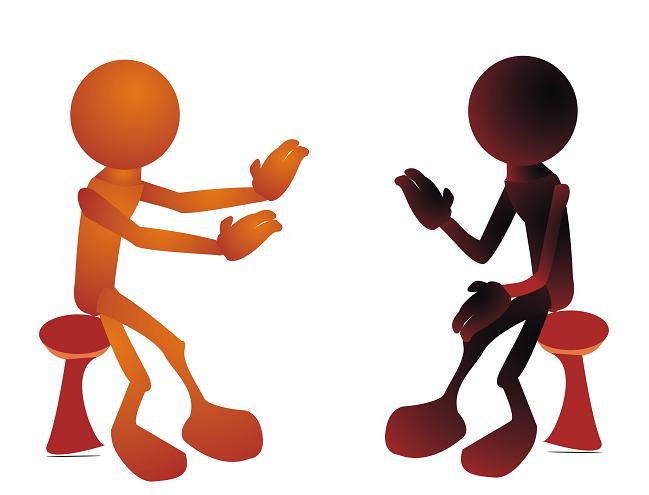 WHO SHOUD COME:  If you have aphasia (difficulty with language or no language) after having had a stroke or other brain injury, you will benefit from this group.  This is just for communication practice and only for people with aphasia.   Participants vary in severity.  Some can speak only a few words and some are very fluent but want to work on getting a bit faster.  We accommodate all ability levels.  NOTE: Whether you recently had a stroke or it occurred many years ago, you are encouraged to attend. WHEN AND WHERE:  Groups will begin on Friday, Sept. 15th at 1:00 PM in the Department of Rehabilitation at UCHC, Farmington. Groups will meet twice per month.  If you are interested please call or email- Jennifer Mozeiko at 860-420-9828- Jennifer.mozeiko@uconn.edu